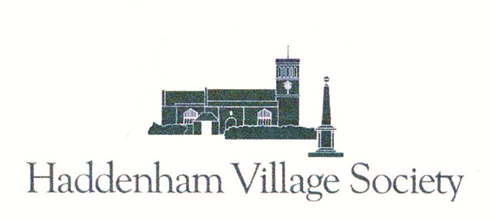 Registered Charity 249434Chairman: Professor Sir Roderick FloudApplication for 5 Year Family Membership
I/We wish to apply for Family Membership of the Society for a subscription of £25.00, expiring in five years from the date of application. Membership includes all immediate family. Please make cheques payable to ‘Haddenham Village Society Bank Transfer Details are: Haddenham Village Society: Sort Code: 09-01-51  Account No: 80758306Data Protection.  I/we permit Haddenham Village Society to retain the personal details contained on this    form for use solely to distribute details of events associated with the society or the neighbourhood. No commercial messages are distributed.Gift Aid:  If you are a UK taxpayer and wish to make your subscription go further, please complete the following declaration.I wish to Gift Aid my subscription and any subscriptions I make in the future to the Haddenham Village Society. I am a UK taxpayer and understand that if I pay less Income Tax and/or Capital Gains than the amount of Gift Aid claimed on my subscriptions in that tax year, I must advise the Society.Signed   ………………………………………………………………………………….     Date………………………………………………..Please return to the Hon. Membership Secretary : 
Juanita Hughes, 98a Churchway, Haddenham HP17 8DT 
Or by email:  HVSmembership@gmail.com    (H) 01844 292215 (M) 07950 196516NAME (S):ADDRESS:POSTCODE:TELEPHONE:EMAIL: